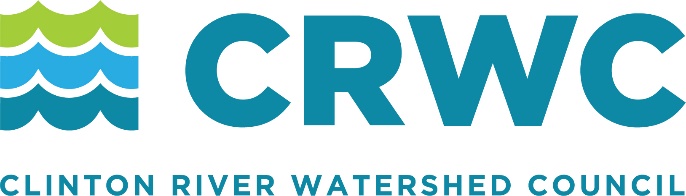 Our Favorite Children’s Books!	Book title and AuthorAge rangeBear Came Along by Richard T. Morris3-6Hey, Water! by Antoinette Portis3-6In the Small, Small Pond by Denise Fleming3-6Kumak's River by Michael Bania3-6The Water Walker by Joanne Robertson3-6Trout are Made of Trees by April Sayre3-6Water is Water by Miranda Paul3-6We are Water Protectors by Carole Lindstrom3-6All the Water in the World by George Ella Lyon6-9Why Water's Worth It by Lori Harrison6-9A River Ran Wild by Lynne Cherry6-9The Freshwater Alphabet Book by Jerry Pallota6-9Explore Rivers and Ponds! by Cara Mooney6-9Follow the Water from Brook to Ocean by Arthur Dorros6-9I Know the River Loves Me by Maya Christina Gonzalez6-9Lotus & Feather by Ji-Li Jiang6-9Meadowlands: A Wetlands Survival Story by Thomas R. Yezerski6-9Over and Under the Pond by Kate Messner6-9Pond and River by Steve Parker6-9River Wild: An Activity Guide to North American Rivers by Nancy F. Castaldo6-9The Water Princess by Susan Verde, Georgie Badiel6-9Water Rolls, Water Rises by Pat Mora6-9Water Sources by Rebecca Olien6-9Make a Splash! by Cathryn Berger Kaye, Philippe Cousteau9-12One Well by Rochelle Strauss9-12Rivers: A Visual History from River to Sea by Peter Goes9-12A Drop of Water: A Book of Science and Wonder by Walter Wick9-12The End of the Wild by Nicole Helget9-12